 2023第十届中国（济南）绿色建筑与新型建筑工业化展览会为深入落实习近平总书记对黄河流域生态保护和高质量发展重大国家战略，积极推动住建领域绿色低碳发展方向转型，持续推进绿色建筑高质量发展，在济南市住建局和济南市城乡建设发展服务中心的指导下，2023第十届中国（济南）绿色建筑与新型建筑工业化展览会定于2023年3月20-22日在济南举办。展览会将基本情况如下：一、时间和地点时间：2023年3月20-22日，为期 3 天地点：山东国际会展中心(济南槐荫区)二、组织机构支持单位：黄河流域绿色装配式建筑城市联盟黄河流域科技创新联盟指导单位：济南市住房和城乡建设局济南市城乡建设发展服务中心主办单位：山东省绿色建筑协同创新中心山东省建筑玻璃与工业玻璃协会济南市房地产业协会承办单位：山东新丞华展览有限公司协办单位：济南市绿色建筑协会济南市勘察设计协会济南土木建筑学会三、主题绿色低碳 智建未来四、论坛日程1、未来城市建筑高质量发展论坛时间：2022年3月20日   地点：展馆会议区2、绿色智能建造论坛时间：2022年3月20日  地点：展馆会议区3、绿色建材选型交流会时间：2022年3月20日   地点：展馆会议区4、建筑领域碳排放碳交易培训时间：2022年3月21日   地址：展馆会议区5、被动式超低能耗建筑发展论坛时间：2022年3月21日   地点：展馆会议区6、健康建筑产业创新发展高峰论坛时间：2022年3月21日   地址：展馆会议区7、建筑玻璃行业应用大会时间：2022年3月21日   地址：展馆会议区8、光伏建筑一体化论坛时间：2022年3月22日   地址：展馆会议区9、欢迎晚宴时间：2022年3月20日   地址：舜和国际大酒店备注：最终日程以现场安排为准五、展览展示内容1、绿色建材建筑保温与结构一体化技术产品、各类保温材料、外墙装饰板、保温装饰一体板、混凝土砌块、防水材料、隔热涂料、屋面系统及材料、防水保温一体化、地坪等2、被动式超低能耗建筑健康建筑设计方案、新风系统净化系统、环保装修材料、室内空气品质监控、五恒系统、被动式门窗、零碳建筑、地源热泵、外墙保温、高性能门窗、智能化设施等3、装配式建筑PC 构件、钢结构、装配式房屋、装配式装修、内装部品部件、干湿地暖、干法施工、装配式配套产品/设施等4、建筑信息化与智能化企业管理软件、BIM、BIM建模、智慧工地、建筑电气化、信息设施、智慧楼宇、智慧社区、公共安全防范 、消防系统和产品5、建筑机械、工程机械PC流水线生产设备、墙体材料生产设备、建筑保温/隔热材料生产设备、钢筋深加工设备、新型建筑板材成套设备、现场施工机械、施工工具、模具、管件管材及阀门六、参会人员1、住建系统主管部门、投融资平台、工程质监、市场监管等2、房地产开发、设计、建筑总包、装饰装修、工程公司、物业公司3、医院、学校、高速、商场、体育馆等公建单位4、行业协会、院校、科研院所、建材经销商七、其他事宜1、参观参会不收取费用，参展适当收取场地租赁费。普通标展：7800元/个，尺寸：3m*3m,配置：一桌两椅、门楣、围板、射灯,精装标展 8800 元/个，特装展位：800 元/m2（36m2起租），企业自行设计搭建。2、增值服务：参展单位享有网上展厅全年宣传、资源对接服务。八、联系方式联系人： 张乐罡  联系电话：0531-88879952地址：山东省济南市高新技术开发区大学科技园北区 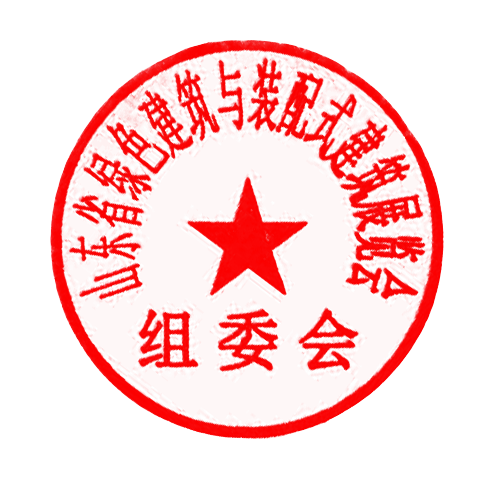 山东省绿色建筑与装配式建筑展组委会2022年9月20日